Учитель: Яковлева Алина Валерьевна МБОУ г. Иркутска СОШ № 34    Технологическая картаПредмет                                      Литературное чтение                                                          Класс 2        № урока 1, 3 четвертьУМК                                            Школа России                                                    Тип урока: открытие новых знаний (1 ч)Тема урока                                  Н. Носов «Живая шляпа"Цель:                                           создать условия для формирования умения осмысленного чтения литературных произведений и понимания                                                    поступков и состояния героев, совершенствовать умение                                                     давать характеристику персонажу, анализировать и сравнивать героев произведения, делать выводыЗадачи по достижению результатов       Личностные         развитие навыков сотрудничества со взрослыми и сверстниками                                                            соблюдение правила общения при работе в группе уважительное отношение к иному мнению                    МетапредметныеРегулятивные: формировать          умения планировать свои действия                                                          умения осуществлять контроль своей деятельности в процессе достижения результатов                                                                           умения самостоятельно оценивать правильность выполнения действия и вносить необходимые коррективы                                                          в исполнениеПознавательные: формировать      умение работать с текстом, таблицей, схемой, графиками, иллюстрациями и др.                                                           умение проявлять познавательную инициативу в учебном сотрудничестве                                                           умение сравнивать, выделять причины и следствия, строить логические рассуждения,                                                              умозаключения и делать выводыКоммуникативные: формировать  умение работать индивидуально и в группе                                                           умение договариваться с людьми и приходить к общему решению к совместно деятельности строить                                                           понятные для партнёра высказывания                        Предметные            воспринимать на слух текст в исполнении учителя, одноклассников, осмысленно правильно читать,                                                                          отвечать на вопросы, давать оценку героям и их поступкам                                                           подвести детей к сознанию того, что страх к неизведанному может обратиться комической ситуациейМежпредметные связи       Окружающий мирДанному уроку предшествовала тема: Н. Носов «Затейники». Герои рассказа. Авторское отношение к ним.Образовательные ресурсы:                         Основные – учебник Ф.Л. Климановой, В.Г. Горецкого, М.В. Головановой «Литературное чтение» 2 класс часть 2                          Дополнительные – мультимедийное    презентация    раздаточный    портрет      видеозапись из фрагмента                                                                                    оборудование                                 материал          Н.Н. НосоваФормы организации учебной деятельности   групповая            в парах           индивидуальная             фронтальнаяПриёмы работы: чтение с остановками; верите ди в то, что…; синквейн Организационная структура урока№п/пЭтап урока, времяСодержание урокаДеятельность учителяДеятельность ученикаФормируемые УУДРегулят -ные   Познав -ные  Коммун -ные                                     Формируемые УУДРегулят -ные   Познав -ные  Коммун -ные                                     Формируемые УУДРегулят -ные   Познав -ные  Коммун -ные                                     1Организационный момент, мотивация к учебной деятельности -2 минуты 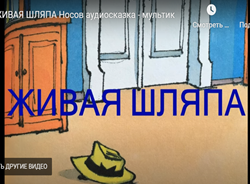 Расшифруйте … «ЖВИЯА  »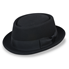 Отрывок мультфильма «Живая шляпа»Слайд 1Приветствует учащихсяМотивирует учащихся на положительный настройВключает отрывокМультфильма …Демонстрируют готовность к урокуОтвечают на вопросы учителяРассматривают слайдыСамоопределение к деятельностиУмение наблюдать, читать, слушатьПланирование учебного сотрудничества с учителем и сверстниками2Актуализация знаний -3 минуты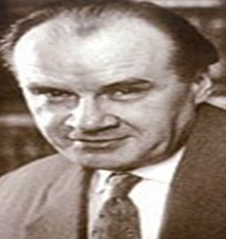 Учитель: ребята, вы узнали из какого произведения эти строки?Ответы детей: Это герои из рассказа Н.Н. Носова «Живая шляпа» (слайд – портрет автора) Слайд 2Учитель: что вы запомнили о писателе?Ответы детей: Н.Н. Носов писал сказки, забавные рассказы и несколько учебных фильмов.Он работал кинорежиссёром и проработал в кино 20 лет, закончил московский институт кинематографии. Художником, мультипликатором. В годы ВОВ снимал фильмы на линии фронта. Его называют писательским гением, его книги на всевремена от самого маленького человечка до взрослого человека.«Взрослым ребёнком», так в шутку называли Н. Н. Носова его друзья. Свои рассказы для детей Н.Н. Носов писал с юмором. Дети, читая его рассказы, от души смеются. Радуя и веселя юных читателей, его произведения заставляют о многом задуматься: о честности, о долге, о дружбе, о совести.Писатель В. Катаев сказал о Н.Н. Носове вот такие замечательные слова: «У этого талантливого человека вечно юная, детская, чудесная душа».                                   Учитель: к какому жанру мы отнесём это произведение?Ответы детей: Это рассказУчитель: Почему?Ответы детей: Потому что здесь рассказана возможна реальная история о двух мальчиках, которая могла произойти на самом деле, но она необычная.Учитель: Подумайте, как по – другому назовём этот рассказ?Ответы детей: Смешной.Учитель: Да, а иначе комический. А теперь давайте вспомним название некоторых произведений великого генияОрганизует беседу по уточнению и конкретизации первичных знаний.Помогает выявить причинно – следственные связиОтвечают на вопросы учителяПриводят примеры, рассуждаютУмение развивать мотивы и интересы своей познавательной деятельностиОвладение основами самоконтроля, самооценкиУмение проявлять познавательную инициативу в учебном сотрудничествеУмение передавать информацию в сжатом или развёрнутом виде, составлять план, тезисыУмение формулировать, аргументировать и отстаивать своё мнение3Подготовительный этап – 4 минутыПостановка проблемы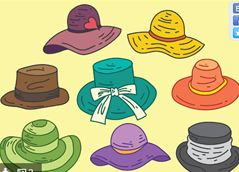 Викторина: Слайд 3-5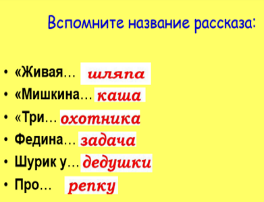 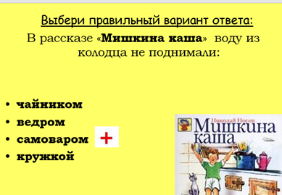 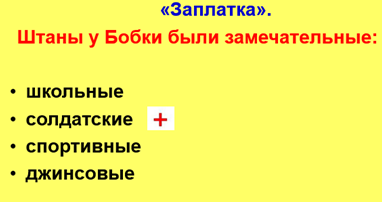 Индивидуальная работа в тетрадиТренировочное задание, на повторение изученного материала, необходимого для «открытия нового знания»Учитель: Ребята, наш Костя любит нас радовать прочтением стихотворений и сегодня он тоже подготовил к уроку замечательное стихотворение. Давайте послушаем его.Шляпа- лучший друг на светеЗнают взрослые и дети.При ярком свете выручаетИ быть модной помогает.От дождя и ветра спрячет,Пожелает нам удачи! Учитель: А что такое шляпа? Учитель читает: Слайд 6Шляпа- головной убор с высокими полями. Из словаря Ожегова.Учитель: Какие бывают шляпы? (большие, маленькие, летние, соломенные, мужские, женские, цветные и т. д.)Организует работу в тетрадях, подводит детей к выводуРабота на карточке – соотносят название – и героев, комментируют поочереди, отвечают на вопросы учителяУмение развивать мотивы и интересы своей познавательной деятельностиОтвечают на вопросы учителяУмение самостоятельно оценивать правильно выполнения действия и вносить необходимые коррективы в исполнениеУмение ориентироваться в информационном материале учебникаУмение работать с текстом, таблицей, схемой, графиками, иллюстрацией и др.Умение развивать мотивы и интересы своей познавательной деятельностиУмение владеть приёмами монологической и диалогической речиУмение работать индивидуально и в группе4.Изучение нового материала – 5 минутПервичное чтение.Проверка первичного чтенияРабота с текстом.Учитель: Прочитаем текст.Понравилось произведение? Выразите своё мнение – одним словом.Что особенно вам понравилось в этой истории? Чему учит это произведение? От чьего лица ведётся этот рассказ? Какие эмоции вы испытывали при чтении?Учитель: Какие выражения или слова вас поразили больше всего, поделитесь своим мнением, зачитайте эти предложенияОрганизует работу по учебнику.Читает выразительно и подготовленные детиПомогает и создаёт условия для беседы, диалога детейОтвечают на вопросы учителяОбмениваются мнениями о прочитанном, обосновывая свои ответыУмение понять свои интересы, увидеть проблему, задачу, выразить её словесноУмение самостоятельного чтения, слежения, слушание и наблюдение произведенияУмение формулировать, аргументировать и отстаивать своё мнение5.Решение частных задач при изучении нового материала – 5 минутХарактеристика героев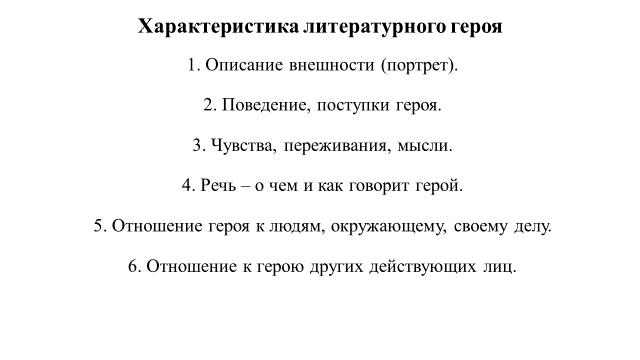 Учитель: Я предлагаю вам, зная содержание рассказа выполнить такую работу: Назовите героев произведения «Живая шляпа». Дайте как можно больше качеств личности, которыми обладает персонаж по вашему мнению. План на экране.Слайд 7Ответы детей: Выбирают и рассказывают о героях.Учитель: Ребята, а сейчас мы проверим, насколько внимательны вы были при работе с рассказом Н. Носова «Живая шляпа», я вам предлагаю поработать в группах.1.Задание: восстановите слова из текста, добавив гласные. а). КМД _______    	б). ВЛД_______   в). ВДК_______ШЛП_______ СТЛ_______    ДВН_______КТНК_______КМНТ_____    КРЗН______Комод– низкий шкаф с выдвижными ящиками для белья, разных мелких домашних вещей. Кочерга – железный прут с закруглённым концом для перемешивания топлива в печи.Треснуть – ударить. Плюхнуться – тяжело сесть, упасть.	      2.Задание на соответствие: Учитель: Прочитайте авторские слова, вы должны, используя слова для справок, вписать в таблицу, какое чувство испытывали герои.  Организует работу для обсуждения героев и дачи им характеристикиОрганизует работу в группе.Отвечают и дают характеристику героям по плануРаботают по карточкам, объясняя лексическое значение слов с использованием толкового словаряСамостоятельное планирование пути достижения целуйУмение ориентироваться в информационном материале учебникаУмение договариваться с людьми и приходить и приходить к общему решению в совместной деятельности6.Коррекция и закрепление материала – 9 минут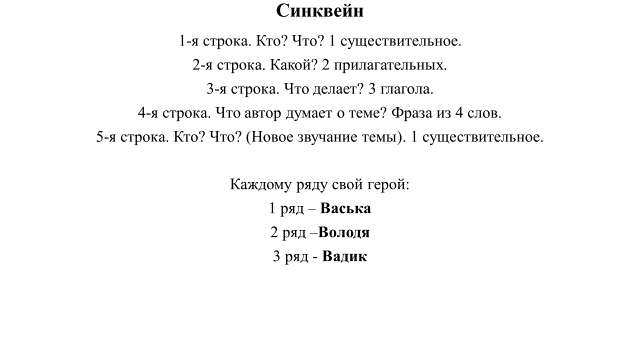 Учитель: Давайте составим «синквейн»Проверка задания, составление синквейна данного героя. Демонстрация результата. Слайд 8Ответы детей:Васька: маленький игривый котенок, большой проказник. Он охотился на муху и попал под шляпу.Вадик — хозяин квартиры. Добрый и решительный мальчик. Любит своего котенка Ваську.Вовка — друг Вадика. Нерешительный и робкий, испугался ползающей шляпы, хотел уйти домой, но любопытство взяло вверх, и он остался.Обеспечивает положительную реакцию детей на творчество одноклассниковЗащищают свои работыУмение осуществлять итоговый и пошаговый контроль по результатуУмение самостоятельно оценивать правильность выполнения действия и вносить необходимые коррективы в исполнение Умение строить сообщения в устной и письменной формеУмение работать с текстом, таблицей, схемой, графиками, иллюстрациями и др.Строить понятные для партнёров высказыванияУмение формулировать, аргументировать и отстаивать свое мнение7.Физминутка2 минутыВидеоОрганизует работу в классеСмотрят на слайд и повторяют8.Контроль и самоконтроль- 5 минут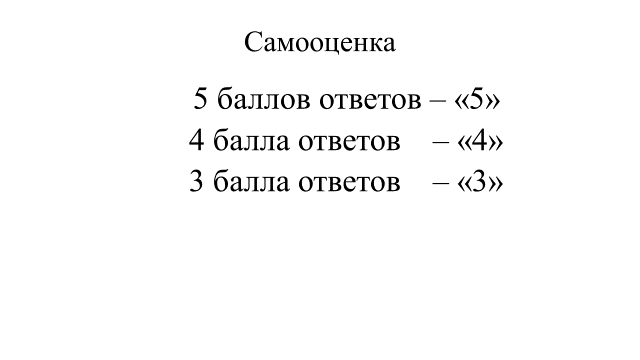 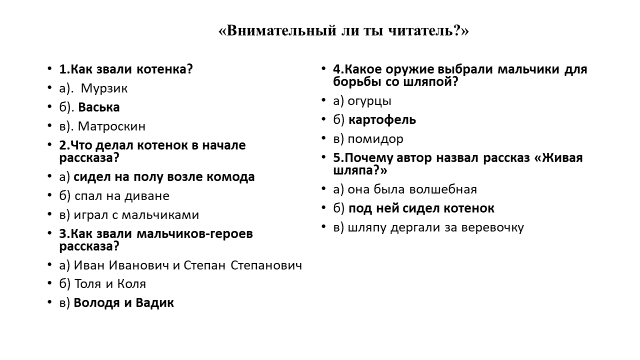 Индивидуальная работа в тетрадях Учитель: Сейчас мы проверим, «Внимательный ли ты читатель?» Хорошо ли вы помните подробные детали произведенияСлайд 9 - 101.Как звали котенка?а).  Мурзикб). Васька в). Матроскин2.Что делал котенок в начале рассказа?а) сидел на полу возле комодаб) спал на диванев) играл с мальчиками3.Как звали мальчиков-героев рассказа?а) Иван Иванович и Степан Степановичб) Толя и Коляв) Володя и Вадик4.Какое оружие выбрали мальчики для борьбы со шляпой?а) огурцыб) картофельв) помидор5.Почему автор назвал рассказ «Живая шляпа?»а) она была волшебнаяб) под ней сидел котенокв) шляпу дергали за веревочкуОрганизует работу в тетрадиОтвечают на вопросы тестаВладение основами самоконтроля, самооценкиУмение анализировать, обобщать, классифицировать, самостоятельно выбирать основания и критерии для классификацииУмение работать индивидуально и в группе9 Итог и рефлексия – 4 минутыУчитель: Наш урок подходит к концу. Вы хорошо потрудились и пришло время подвести итоги. Прием «6 шляп мышления» Слайд 11Белая –  расскажите, что нового узнали на уроке?Красная – что вы чувствуете по отношению к главным героям?Чёрная – что плохого в поступках главных героев?Жёлтая – что полезного для себя возьмёте из произведенияСиняя –дайте совет главным героямЗелёная – предположите, что произойдёт дальше. Кого хотите похвалить за работу!!!Подводит детей к выводуОтвечают на вопросы учителяВладение основами самоконтроля, самооценкиУмение анализировать, обобщать, классифицировать, самостоятельно выбирать основания и критерии для классификацииУмение осознанно использовать речевые средства10Домашнее задание – 1 минутаДомашнее задание на выбор:Пересказ понравившегося эпизодаПридумать историю от имени котенка Васьки, оказавшегося накрытым шляпой.Учитель: Урок окончен. Благодарю за работу. Вы замечательно поработали.Инструктирует по выполнению домашнего заданияВыбирают и записывают домашнее закланиеУрок – 40 минут